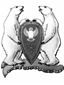 СОВЕТ ДЕПУТАТОВМУНИЦИПАЛЬНОГО ОБРАЗОВАНИЯГОРОДСКОЙ ОКРУГ «НОВАЯ ЗЕМЛЯ»(четвертого созыва)Двадцать шестая сессияРЕШЕНИЕ05 мая 2016 г.                                                                                            № 179-06-01Об утверждении описания и образца удостоверения Главы муниципального образования "Новая Земля"    Руководствуясь  Уставом муниципального образования "Новая Земля" от 20.04.2012 № 02 (с последующими изменениями), Совет депутатов РЕШАЕТ:Утвердить описание (приложение № 1) и образец (приложение № 2) удостоверения Главы муниципального образования "Новая Земля".Настоящее решение подлежит опубликованию в газете «Новоземельские вести», размещению на официальном сайте городского округа «Новая Земля» в информационно-телекоммуникационной сети «Интернет».Настоящее решение вступает в силу со дня официального опубликования.Пункт 1 настоящего решения применяется после истечения срока полномочий главы муниципального образования «Новая Земля», избранного до дня вступления в силу закона Архангельской области  от 29.06.2015 № 307-18-ОЗ.Председатель Совета депутатовмуниципального образованиягородской округ «Новая Земля»                                                               Л.В. МарачПриложение № 1Утверждено                                                                                                      Решением  Совета депутатовМО  «Новая Земля» от 05.05.2016 № 179/06-01 Описание удостоверения главы муниципального образования«Новая Земля»Удостоверение Главы муниципального образования "Новая Земля", избранного Советом депутатов муниципального образования “Новая Земля”, - документ, подтверждающий полномочия Главы муниципального образования "Новая Земля", которыми он пользуется в течение срока нахождения в данной должности.Удостоверение представляет собой двустворчатую книжку из бумаги цвета Российского флага (3 полосы: белая, синяя и красная - подложка), наклеенной на плотное складывающееся пополам основание, обтянутое натуральной кожей тёмно-вишнёвого цвета.Размеры сложенного бланка удостоверения - 90 x 60 мм.На лицевой стороне обложки удостоверения имеется тиснение золотом герба  муниципального образования «Новая Земля» и надпись золотом "Муниципальное образование "Новая Земля".На левой странице внутреннего разворота обложки в левом верхнем углу помещается изображение герба муниципального образования “Новая Земля”, а в правом - цветная фотография размером 30 x 40 мм; в нижнем левом углу содержится надпись "Настоящее удостоверение подлежит возврату при оставлении должности", а в нижнем правом - надпись "Избран Советом депутатов муниципального образования “Новая Земля” (решение от _______ № ___)".Фотография владельца удостоверения скрепляется круглой гербовой печатью Совета депутатов муниципального образования “Новая Земля”.На правой странице внутреннего разворота обложки вверху по центру помещается надпись "УДОСТОВЕРЕНИЕ", а в центре - построчно указывается фамилия, имя, отчество Главы муниципального образования "Новая Земля" и содержится надпись "Глава муниципального образования "Новая Земля". В нижнем левом углу имеется надпись "Председатель Совета депутатов муниципального образования “Новая Земля", а в нижнем правом углу ставится подпись председателя Совета депутатов муниципального образования “Новая Земля".Приложение № 2Утверждено                                                                                                      Решением  Совета депутатовМО  «Новая Земля» от 05.05.2016 № 179/06-01 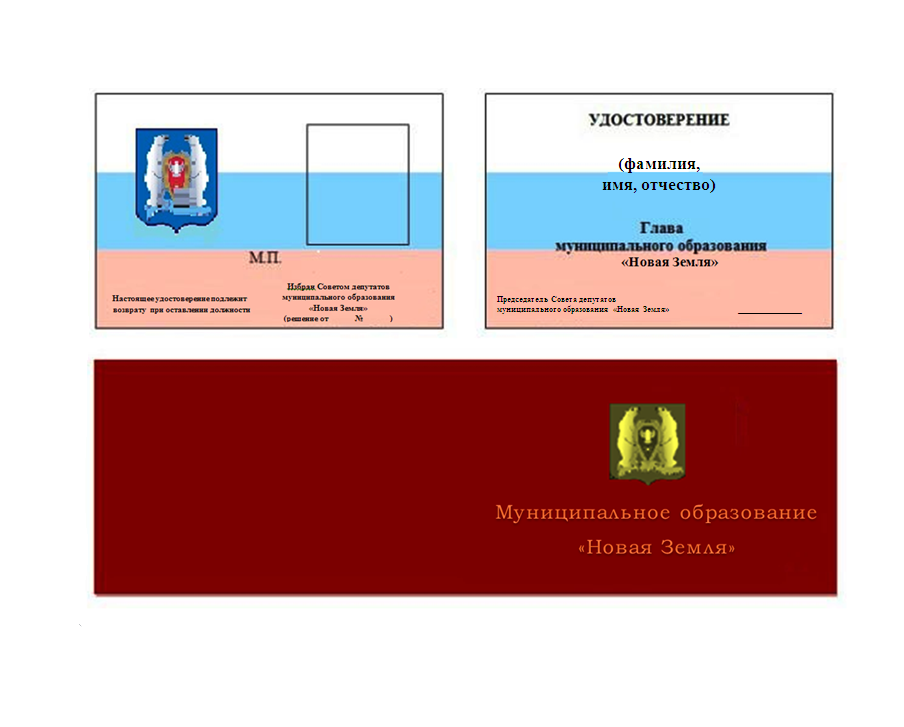 